                  FFA  Triathlon - Quadrathlon  Benj. & Min.1ère journée  Samedi 30 mars 2024                                                 Limoges Beaublanc  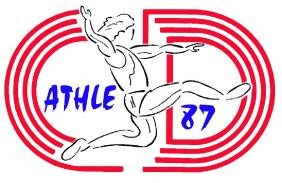 NB. Benjamins Fém. & Masc.: pas plus de 3 épreuves  1 course .1 saut, 1 lancer Minimes : une 4ème épreuve est  autorisée Sauts et Lancers 4 essais pour les benjamins et minimes qui peuvent être réduits à 3  si le nombre de participants est trop important Pour les licenciés FFA engagements sur le site limoges athlé                           possibilité pour les retardataires sur place 1/2h avantHorairesCoursesHauteurLong.T-sautPoidsJavelot14h00MF14h1550m Haies BM14h30BMMMBF15h0050M Haies BFMFBF15H3080M Haies MFMMMFBM16H00100M Haies MMBFBM16H302000M MFBFBM16H452000M MMMMMF17H001000M BF17H151000M BM